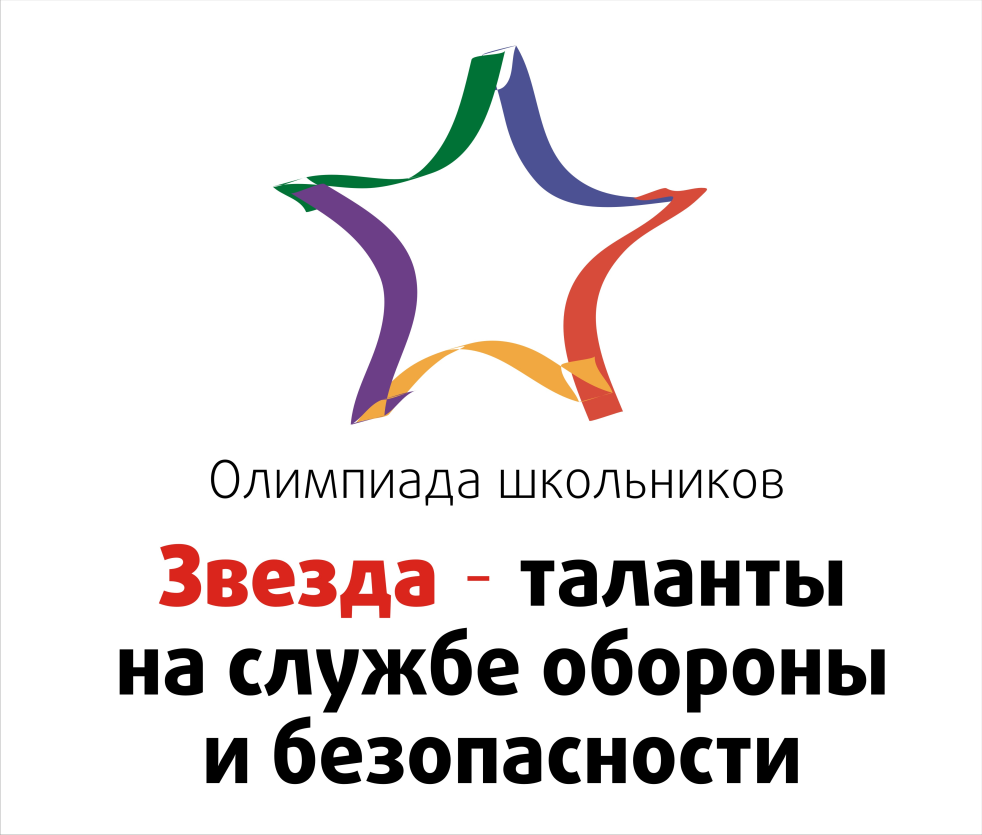 График проведения отборочного этапа            Многопрофильной инженерной олимпиады «Звезда»2019-2020 уч. год* предметы/профили, включенные в Перечень олимпиад школьников на 2019/2020 учебный годПродолжительность отборочного этапа 60 минут.С собой необходимо иметь:справку из школыпаспорт (для обучающихся 11 класса)согласие на обработку персональных данных (доступно по ссылке https://zv.susu.ru/index.php/dokumenty-po-olimpiade)ручку шариковую синего цвета (2 шт.)ПредметКлассДата Время проведенияМесто проведенияРусский язык6-1111 ноября15:30 - Регистрация16:00 - Начало олимпиадыг. Тверь Студенческий пер. 13, корп. А, ауд.103Обществознание6-1113 ноября15:30 - Регистрация16:00 - Начало олимпиадыг. Тверь Студенческий пер. 13, корп. А, ауд.103 Право8-1115 ноября15:30 - Регистрация16:00 - Начало олимпиадыг. Тверь Студенческий пер. 13, корп. А, ауд.103История6-1118 ноября15:30 - Регистрация16:00 - Начало олимпиадыг. Тверь Студенческий пер. 13, корп. А, ауд.103Экономика9-1122 ноября15:30 - Регистрация16:00 - Начало олимпиадыг. Тверь Студенческий пер. 13, корп. А, ауд.103Естественные науки*(математика, физика)6-1127 ноября15:30 - Регистрация16:00 - Начало олимпиадыг. Тверь Студенческий пер. 13, корп. А, ауд.103